Профессиональное выгорание –   это синдром, развивающийся на фоне хронического стресса и ведущий к истощению эмоциональных, энергетических и личностных ресурсов работающего человека.Профессиональное выгорание возникает в результате внутреннего накапливания отрицательных эмоций без соответствующей «разрядки» или «освобождения» от них. Стадии профессионального выгоранияПервая стадия:приглушаются эмоции, сглаживаются острота чувств и свежесть переживаний;исчезают положительные эмоции, появляется отстраненность в отношениях с членами семьи;возникает состояние тревожности, неудовлетворенности.Вторая стадия:возникают недоразумения с коллегами;появляются антипатия, а затем и вспышки раздражения по отношению к коллегам.Третья стадия:притупляются представления о ценностях жизни, эмоциональное отношение к миру, человек становится равнодушным;безразличие ко всему;потеря трудоспособности. Что помогает социальному работнику избежать профессионального выгоранияВо-первых: хорошее здоровье и сознательная, целенаправленная забота о своем    физическом состоянии (занятия спортом, здоровый образ жизни: соблюдение режима сна и питания);высокая самооценка и уверенность в себе, своих способностях и возможностях. Во-вторых: опыт успешного преодоления профессионального стресса;способность конструктивно меняться в напряженных условиях;высокая мобильность;открытость, в том числе новому опыту;общительность;инициативность и самостоятельность в принятии решений, в том числе по разработке и внедрению новых проектов в работу учреждения;наличие широкого круга друзей, который включает в себя представителей других профессий;умение не спешить и давать себе достаточно времени для достижения положительного результата в работе и жизни;способность брать на себя только по отношению к клиенту только обдуманные обязательства в рамках профессии. Не следует брать на себя большую ответственность за клиента, чем он сам;стремление опираться на собственные силы;Наличие и культивирование других интересов (хобби), не связанных с профессиональной деятельностью (цветоводство, чтение литературы, кулинария и т.д.)В-третьих: способность формировать и поддерживать в себе позитивные, оптимистичные установки и ценности — как в отношении самих себя, так и других людей, и жизни вообще.Способы профилактики эмоционального выгорания:саморегуляция и релаксация,самовнушение и самопоощрение Физиологическая саморегуляцияСпутник стресса – это мышечный зажим. Мышечный зажим – остаточное явление напряжения, появившееся из-за отрицательных эмоций и нереализованных желаний.Упражнения на снятие мышечного зажимаПри ходьбе напрягаются преимущественно мышцы ног. В положении сидя расслабить мышцы лица, плеч, рук и ног.Расслабление по контрастуСначала максимально напрягаются кисти рук, а затем они максимально расслабляются.Напрягите ноги, упершись в пол, а затем максимально расслабьте их. Вместе с расслаблением должно ощущаться освобождение от скованности.Дыхательные упражнения1. Вдох производится быстро и энергично, а выдох медленно. Результат: тонизируем нервную систему.2. Сделать полный вдох, затем, задержав дыхание и вообразив круг, нужно медленно выдохнуть в него. Повторить 4 раза.Затем по той же методике необходимо дважды выдохнуть в квадрат.3. Произвольный зевок позволяет почти мгновенно обогатить кровь кислородом и избавиться от избытка углекислоты.Способы эмоциональной саморегуляции:смех, улыбка, юмор;размышления о хорошем, приятном;рассматривание цветов в помещении, пейзажа за окном, фотографий, других приятных или дорогих вещей      мысленное обращение к высшим силам;   «купание» (реальное или мысленное) в солнечных лучах;вдыхание свежего воздуха;чтение стихов;высказывание похвалы, комплиментов кому-либо просто так.        Самовнушение и самопоощрениеВ случае даже незначительных успехов целесообразно хвалить себя, мысленно говоря: «МОЛОДЕЦ!», «УМНИЦА!», «ЗДОРОВО ПОЛУЧИЛОСЬ!», «Я ОТЛИЧНО СПРАВИЛАСЬ!», «КАК Я ЛЮБЛЮ СЕБЯ!»Находите возможность хвалить себя в течение рабочего дня не менее 3–5 раз. Дарите себе подарочки и милые безделушки.Практические советыНЕ скрывайте свои чувства. Проявляйте ваши эмоции и давайте вашим друзьям возможность обсуждать их вместе с вами.НЕ избегайте говорить о том, что случилось. Используйте каждую возможность пересмотреть свой опыт наедине с собой или вместе с другими.НЕ позволяйте вашему чувству стеснения останавливать вас, когда другие предоставляют вам шанс говорить или предлагают помощь.НЕ ожидайте, что тяжелые состояния, характерные для выгорания, уйдут сами по себе.Если не предпринимать мер, они будут посещать вас в течение длительного времени.Выделяйте достаточное время для сна, отдыха, размышлений.Проявляйте ваши желания прямо, ясно и честно, говорите о них семье, друзьям и на работе.Постарайтесь сохранять нормальный распорядок вашей жизни, насколько это возможно.Наш адрес:Челябинская область, Сосновский район, с. Долгодеревенское, ул. Северная, д. 14,тел.: 8 (35144) 5-22-53; 89048010938Часы работы: Понедельник – Четверг с 8-45 до 17-00Пятница – с 8-45 до 16-00Перерыв на обед: с 13-00 до 13-51Официальный сайт: kcso16.eps74.ruЭлектронная почта: mukcson_sosnovka@mail.ruЗаведующий отделением социального обслуживания на дому №1Семенюк Ксения СергеевнаЗаведующий отделением социального обслуживания на дому №2Худякова Ольга Владимировна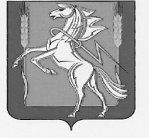 МУНИЦИПАЛЬНОЕ УЧРЕЖДЕНИЕ«КОМПЛЕКСНЫЙ ЦЕНТР СОЦИАЛЬНОГО ОБСЛУЖИВАНИЯ НАСЕЛЕНИЯ» СОСНОВСКОГО МУНИЦИПАЛЬНОГО РАЙОНА ЧЕЛЯБИНСКОЙ ОБЛАСТИПрофилактика эмоционального выгорания в профессиональной деятельности социальных работников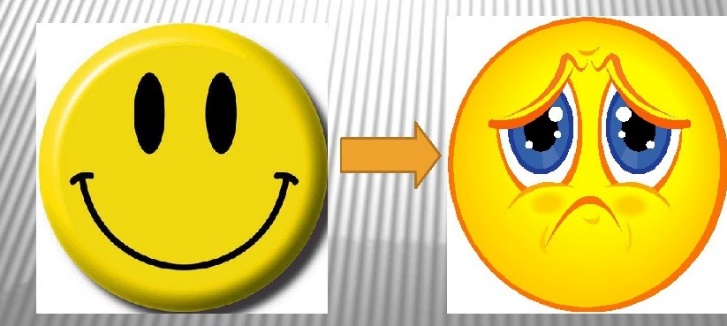 Отделение социального обслуживания на домус. Долгодеревенское,2022 год